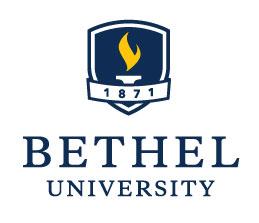 INTERIM ABROAD SCHOLARSHIP APPLICATIONDescription: This competitive scholarship pays for half of the cost of interim tuition charged to seniors who are not enrolled as full-time students in the academic year during which they plan to participate in a Bethel faculty-led study abroad interim course.Eligibility: Eligibility for this scholarship is limited to seniors who:have not studied abroad in a semester or interim abroad program since enrolling at Bethel;will graduate in December or are part-time fall and/or spring semester the year in which they graduate; andintend to study abroad in a Bethel faculty led interim abroad program during their senior year. If you are selected to receive the scholarship but your course plan changes in a way that excludes you from qualifying for the scholarship, Academic Affairs will need to award the scholarship to another student who fits the requirements of the scholarship.Name:      						ID Number:        Please answer the following:How do you meet the requirements for this scholarship?  I have not studied abroad in a semester or interim program since enrolling at Bethel I will graduate in December I will be a part-time student in fall semester I will be a part-time student in spring semester
How is this program important to your areas of interest and future goals? Be specific.What do you hope to learn from this program?Submit this scholarship application to cas-academic-affairs@bethel.edu by April 1 of the academic year prior to the interim in which you plan to study abroad.